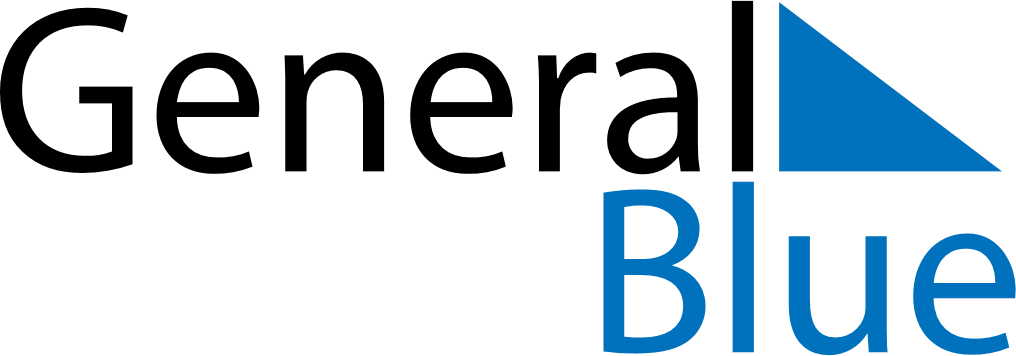 June 2024June 2024June 2024June 2024June 2024June 2024June 2024Jaragua do Sul, Santa Catarina, BrazilJaragua do Sul, Santa Catarina, BrazilJaragua do Sul, Santa Catarina, BrazilJaragua do Sul, Santa Catarina, BrazilJaragua do Sul, Santa Catarina, BrazilJaragua do Sul, Santa Catarina, BrazilJaragua do Sul, Santa Catarina, BrazilSundayMondayMondayTuesdayWednesdayThursdayFridaySaturday1Sunrise: 6:56 AMSunset: 5:31 PMDaylight: 10 hours and 34 minutes.23345678Sunrise: 6:57 AMSunset: 5:31 PMDaylight: 10 hours and 34 minutes.Sunrise: 6:57 AMSunset: 5:31 PMDaylight: 10 hours and 33 minutes.Sunrise: 6:57 AMSunset: 5:31 PMDaylight: 10 hours and 33 minutes.Sunrise: 6:58 AMSunset: 5:31 PMDaylight: 10 hours and 33 minutes.Sunrise: 6:58 AMSunset: 5:31 PMDaylight: 10 hours and 32 minutes.Sunrise: 6:58 AMSunset: 5:31 PMDaylight: 10 hours and 32 minutes.Sunrise: 6:59 AMSunset: 5:30 PMDaylight: 10 hours and 31 minutes.Sunrise: 6:59 AMSunset: 5:30 PMDaylight: 10 hours and 31 minutes.910101112131415Sunrise: 7:00 AMSunset: 5:30 PMDaylight: 10 hours and 30 minutes.Sunrise: 7:00 AMSunset: 5:30 PMDaylight: 10 hours and 30 minutes.Sunrise: 7:00 AMSunset: 5:30 PMDaylight: 10 hours and 30 minutes.Sunrise: 7:00 AMSunset: 5:30 PMDaylight: 10 hours and 30 minutes.Sunrise: 7:01 AMSunset: 5:31 PMDaylight: 10 hours and 29 minutes.Sunrise: 7:01 AMSunset: 5:31 PMDaylight: 10 hours and 29 minutes.Sunrise: 7:01 AMSunset: 5:31 PMDaylight: 10 hours and 29 minutes.Sunrise: 7:02 AMSunset: 5:31 PMDaylight: 10 hours and 29 minutes.1617171819202122Sunrise: 7:02 AMSunset: 5:31 PMDaylight: 10 hours and 28 minutes.Sunrise: 7:02 AMSunset: 5:31 PMDaylight: 10 hours and 28 minutes.Sunrise: 7:02 AMSunset: 5:31 PMDaylight: 10 hours and 28 minutes.Sunrise: 7:03 AMSunset: 5:31 PMDaylight: 10 hours and 28 minutes.Sunrise: 7:03 AMSunset: 5:31 PMDaylight: 10 hours and 28 minutes.Sunrise: 7:03 AMSunset: 5:32 PMDaylight: 10 hours and 28 minutes.Sunrise: 7:03 AMSunset: 5:32 PMDaylight: 10 hours and 28 minutes.Sunrise: 7:04 AMSunset: 5:32 PMDaylight: 10 hours and 28 minutes.2324242526272829Sunrise: 7:04 AMSunset: 5:32 PMDaylight: 10 hours and 28 minutes.Sunrise: 7:04 AMSunset: 5:33 PMDaylight: 10 hours and 28 minutes.Sunrise: 7:04 AMSunset: 5:33 PMDaylight: 10 hours and 28 minutes.Sunrise: 7:04 AMSunset: 5:33 PMDaylight: 10 hours and 28 minutes.Sunrise: 7:04 AMSunset: 5:33 PMDaylight: 10 hours and 28 minutes.Sunrise: 7:04 AMSunset: 5:33 PMDaylight: 10 hours and 29 minutes.Sunrise: 7:04 AMSunset: 5:34 PMDaylight: 10 hours and 29 minutes.Sunrise: 7:04 AMSunset: 5:34 PMDaylight: 10 hours and 29 minutes.30Sunrise: 7:05 AMSunset: 5:34 PMDaylight: 10 hours and 29 minutes.